17.09.22. В целях реализации программы духовно-нравственного воспитания учащихся, классный руководитель8а класса Абдулова Х.М. с учащимися посетила городскую выставку, посвященная 165-ю образованию г.Махачкалы.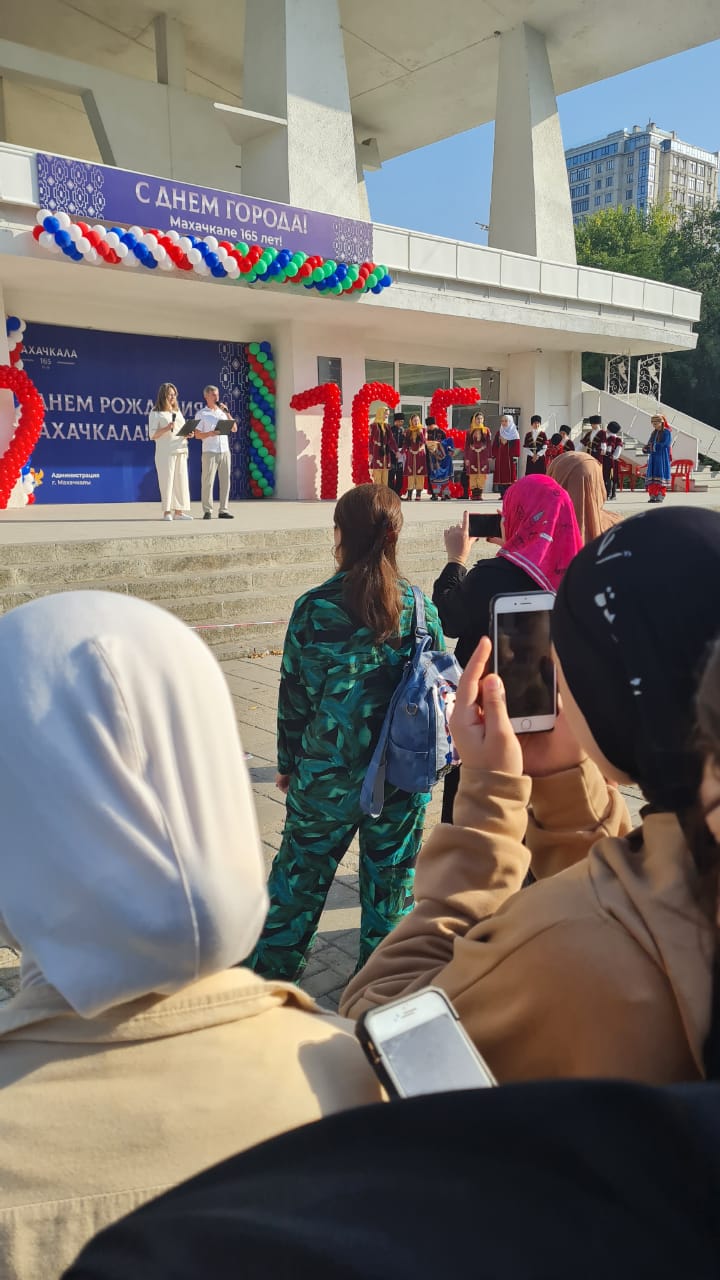 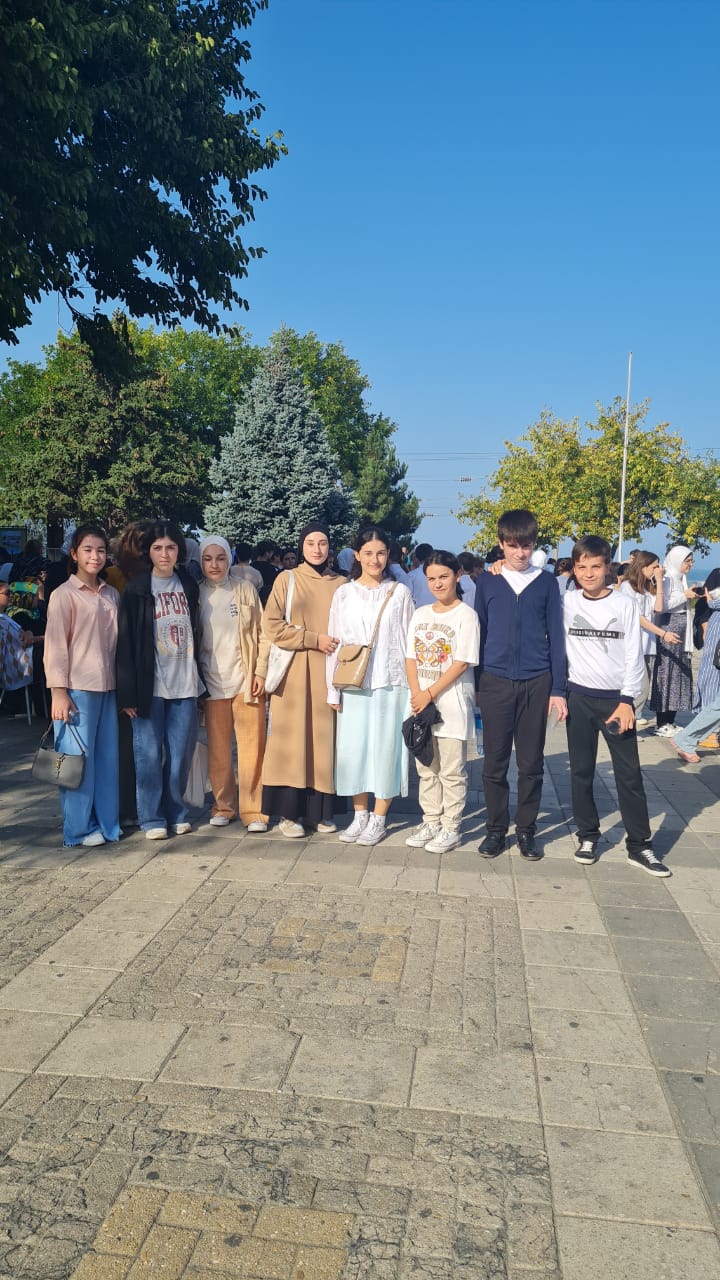 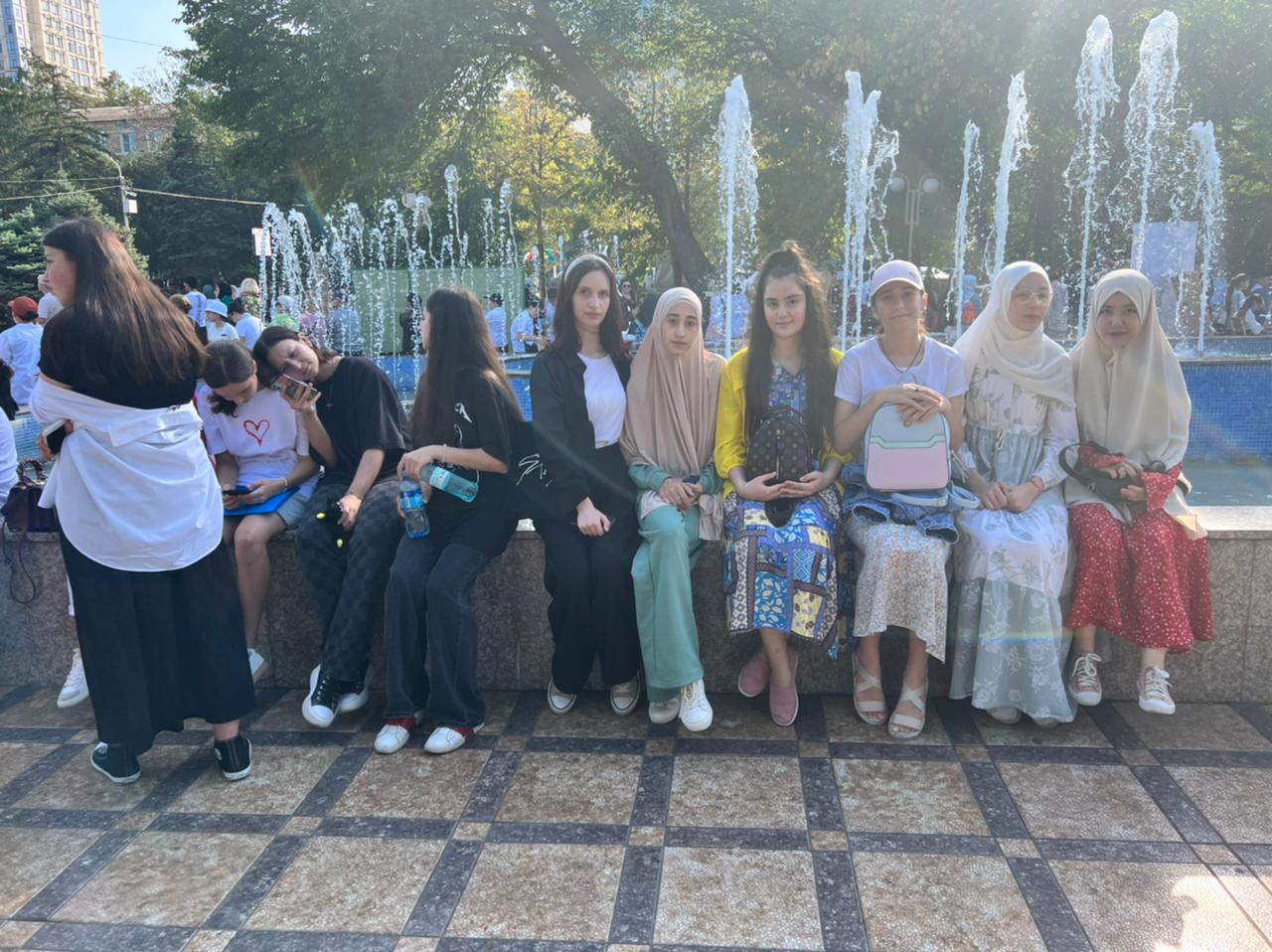 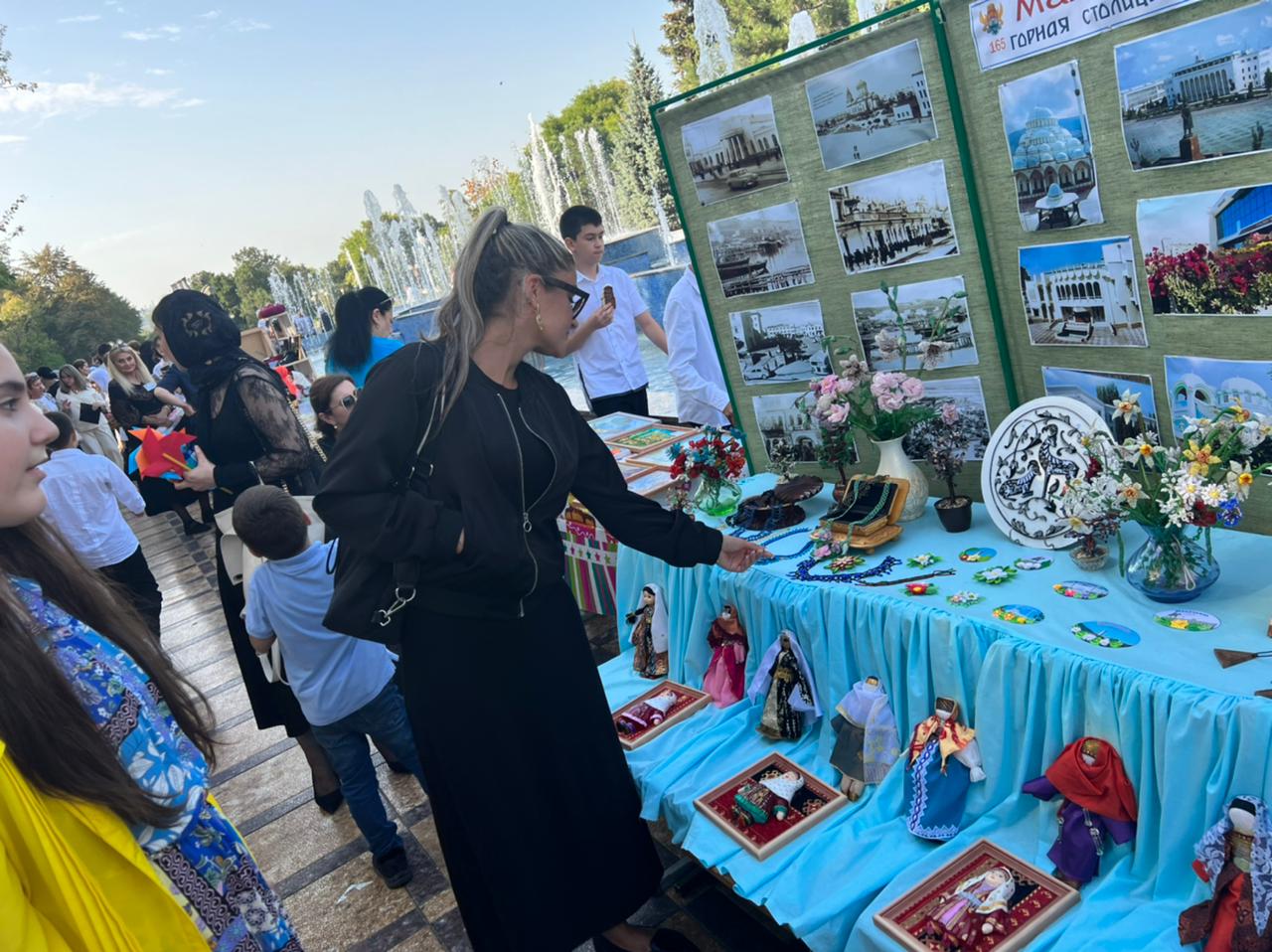 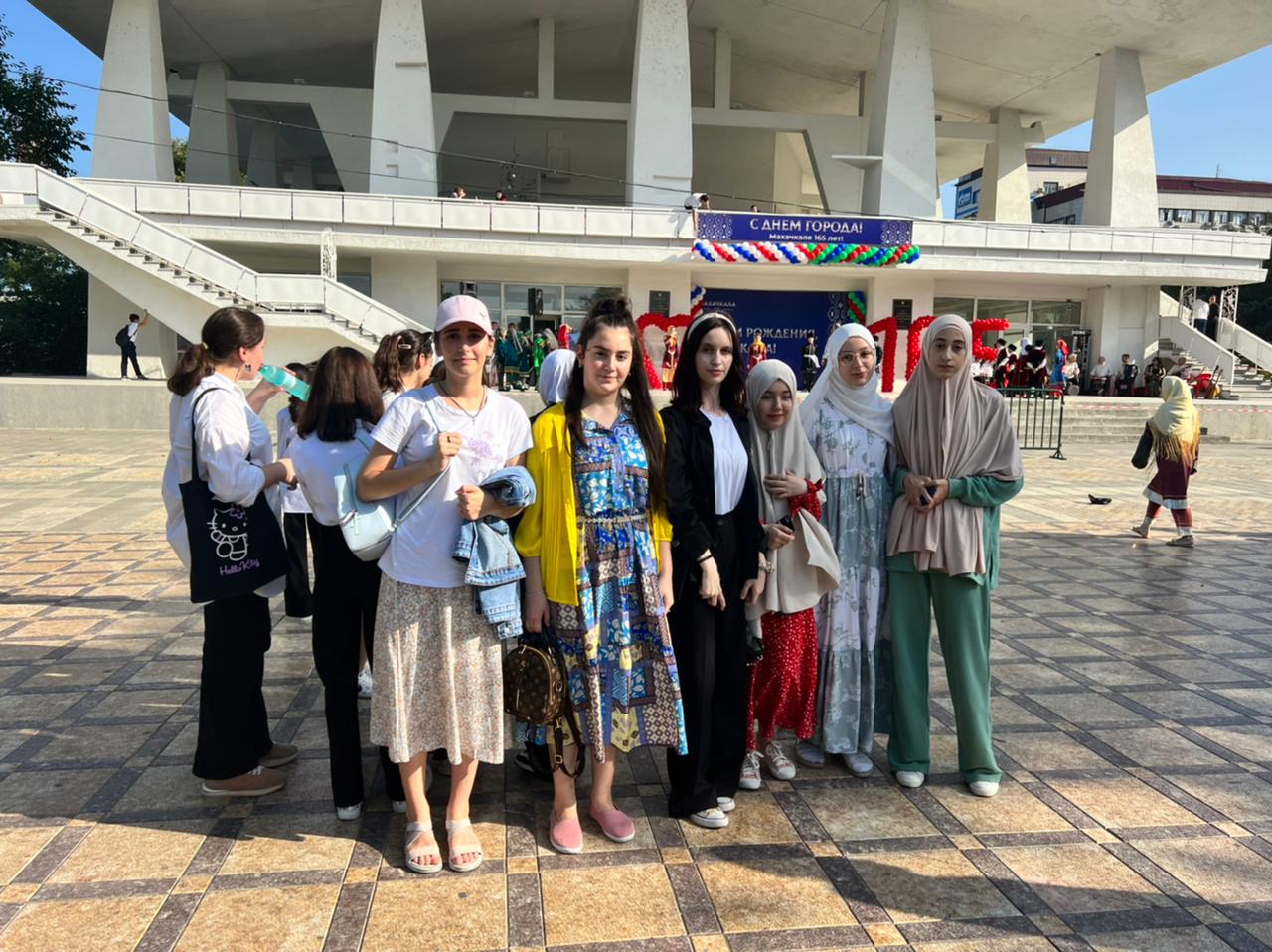 